Вести от фермеров АйовыАпрель 2017Кленовый сироп – гордость фермерской семьи из айовыПривет вам из Айовы, российские фермеры!Сегодня я расскажу об интересном человеке, который всю свою жизнь посвятил необычному для традиционных фермеров направлению.Зовут этого человека Дейл Грин. Ему 71 год. С того времени, как он себя помнит, его всегда привлекали кустарники и деревья, издающие головокружительные сладкие запахи. «Однажды я даже решил не пойти в школу, а провести день около такого пахучего куста, наблюдая за всем происходящим. Тогда я еще учился в начальной школе и после школы ходил пешком на сироповарню, где заготавливали сок для кленового сиропа. Идти нужно было несколько миль, но мне это нравилось больше, чем вытирать классные доски от мела»,- вспоминает Дейл.Сегодня Дейл с женой Карен помимо растениеводства и животноводства также имеют установку для изготовления кленового сиропа. «Эти сладоносные кусты всегда были гордостью моего отца», - говорит Дейл.Варка кленового сиропа уходит далеко в прошлое семьи и является частью их семейной хроники.У Гринов – пять дочерей, плюс внуки и все они вовлечены в производство сиропа. И это не простое совпадение интересов. История семьи уходит корнями в 1851 год, когда пра-пра Дейла приехали в Айову из Новой Англии и посадили первые кусты «сахарной сладости». Это было за 10 лет до начала Гражданской войны в США. Похоже на то, что Грины были одними из самых первых фермеров, которые занялись производством кленоового сиропа в штате Айова. Внуки Дейла и Карен – это уже седьмое поколение фермерской династии.В 21-ом веке сироп делают также, как и сто с лишним лет назад: с ведрами и лошадьми. Кленовый сок собирается в ведра, а лошади доставляют их на сироповарню. Для выпарки сока используют огромный котлован из нержавейки (это – новшество!), а вот дрова – как и 160 лет назад ,- из леса.Грин говорит, что несколько лет они пытались использовать тракторы для перевозки сока, но убедились, что тракторы громоздки среди деревьев, да и разрушают гусеницами верхний слой дерна. Поэтому семья снова перешла на гужевое обслуживание.Как этот процесс работает? – Очень просто. Две лошади везут в зону большой чан из нержавейки. Дочь Джени и зять Том собирают ведра с соком и переливают их в чан. После этого сок перевозят в погреб-хранилище, который находится около печи для выпаривания.В других штатах, например в Висконсине, где производство кленового сиропа поствлено на промышленные рельсы, используют пластиковые шланги для перекачки сиропа в печи  на выпаривание. Грины переняли их опыт. После выпарки Джени фильтрует сироп. Для того, чтобы получить 3 литра сиропа нужно выпарить 135 литров сока. Температура на трубе выпаривателя достигает почти 650  градусов .Процесс выпаривания – это  тоже искусство. В кленовом соке содержится только 2% сахара, - вот и считайте, сколько нужно сока, чтобы получился настоящий кленовый сироп.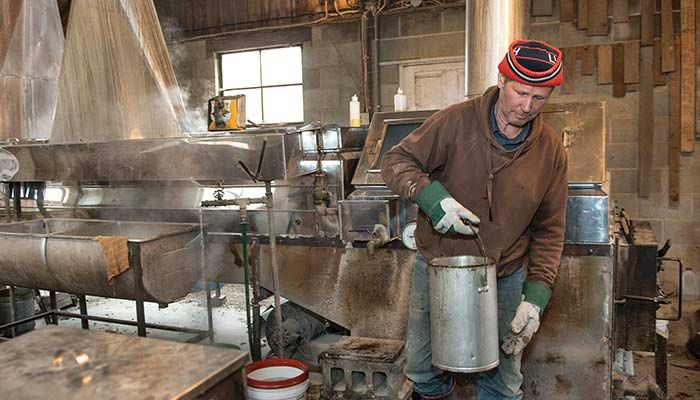 На фото: Помощник по хозяйству Джим Лудекинг переливает сироп после выпаривания и фильтрацииКлены начинаю «пускать сок» при минусовых температурах ночью около -4 , а днем должно быть солнечно и температура должна подниматься до +7 градусов. «В этом году, говорит Дейл, погода нас заставила перестроиться под ее правила, - мы никогда не начинали собирать сок так рано». У Дейлов 1250 кленовых деревьев. Горячий сезон сбора сока продлится 4-5 недель. Как только на деревьях появятся почки, - сезон закончен, сок перестает идти. В идеальных условиях Дейлы собирают в среднем 750 литров сока в день с участка в 30 гектаров.В конце марта и в начале апреля Грины проводят фестиваль кленового сиропа. Фестиваль собирает до 2,5 тысяч гостей. Всех угощают блинами с сосисками и настоящим кленовым сиропом! Для детей устраиваются прогулки на конных упряжках и верхом на пони. Члены семьи Гринов проводят экскурсии по своему хозяйству. Вот такой праздник кленового сиропа!В сезон Грины приглашают всех желающих привозить свою тару, если они хотят купить сироп несколько дешевле, чем расфасованный. Три литра сиропа стоят 50 долларов и покупатели уверены, что они везут домой прекрасный и экологически чистый сироп.